Стилизация природных форм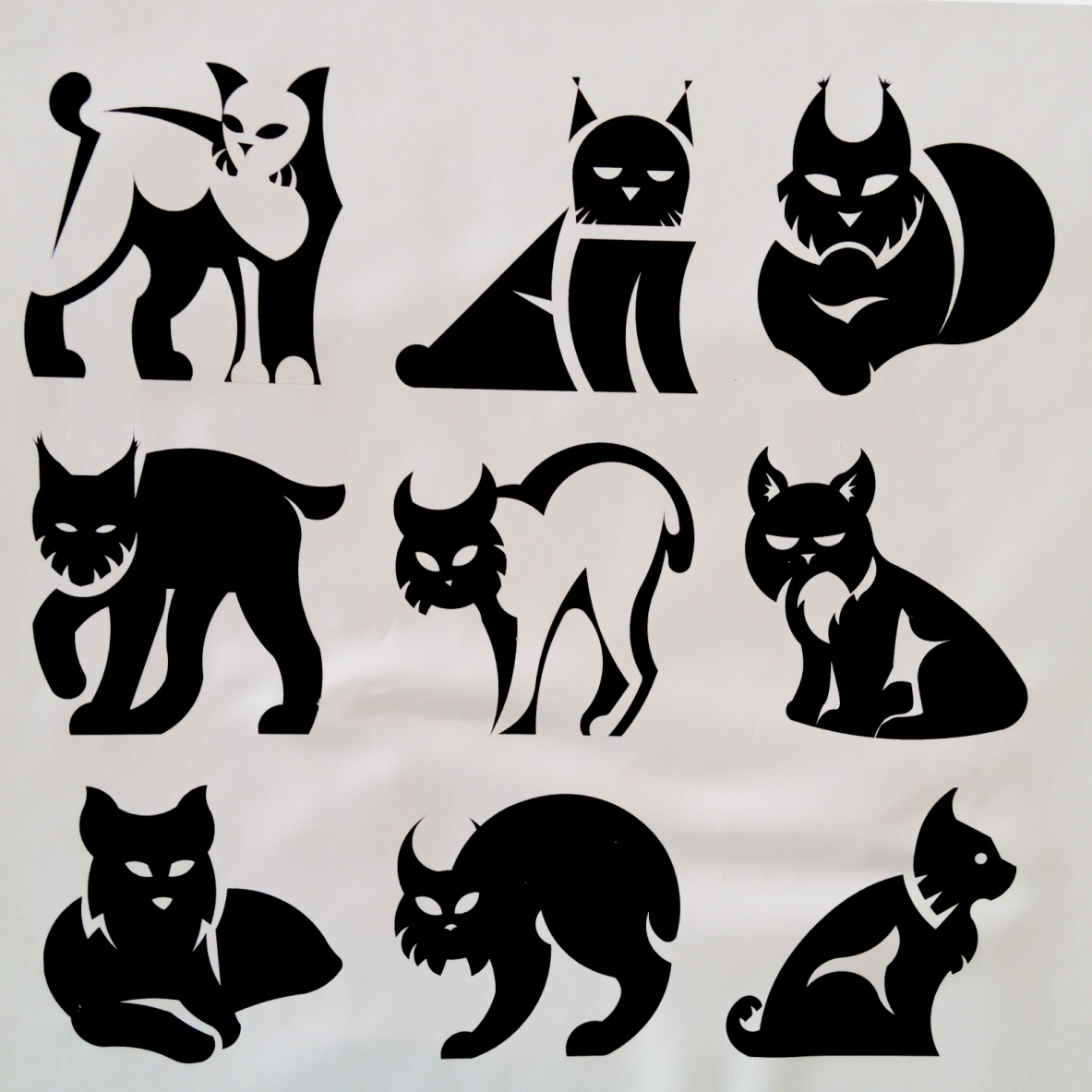 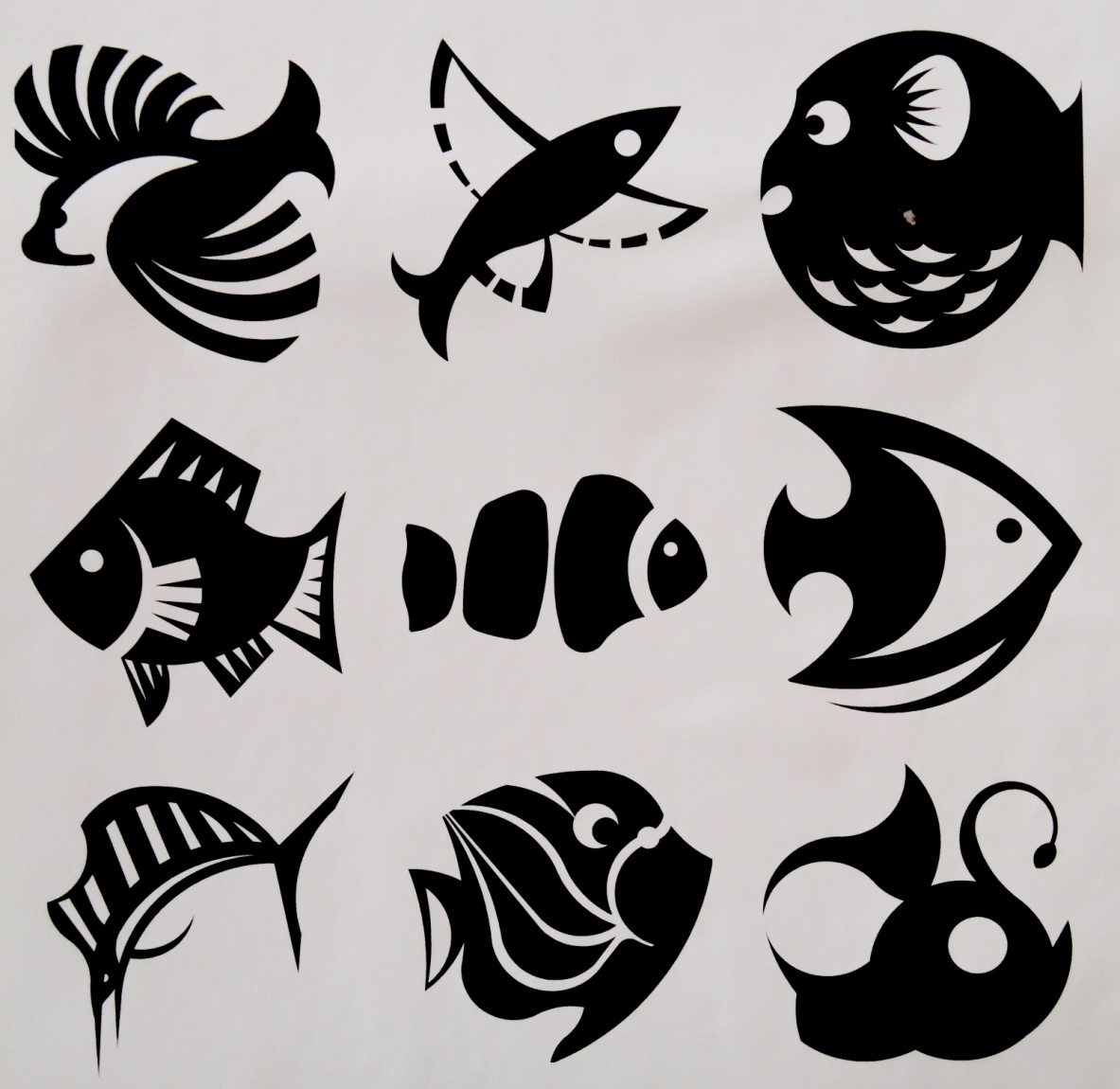 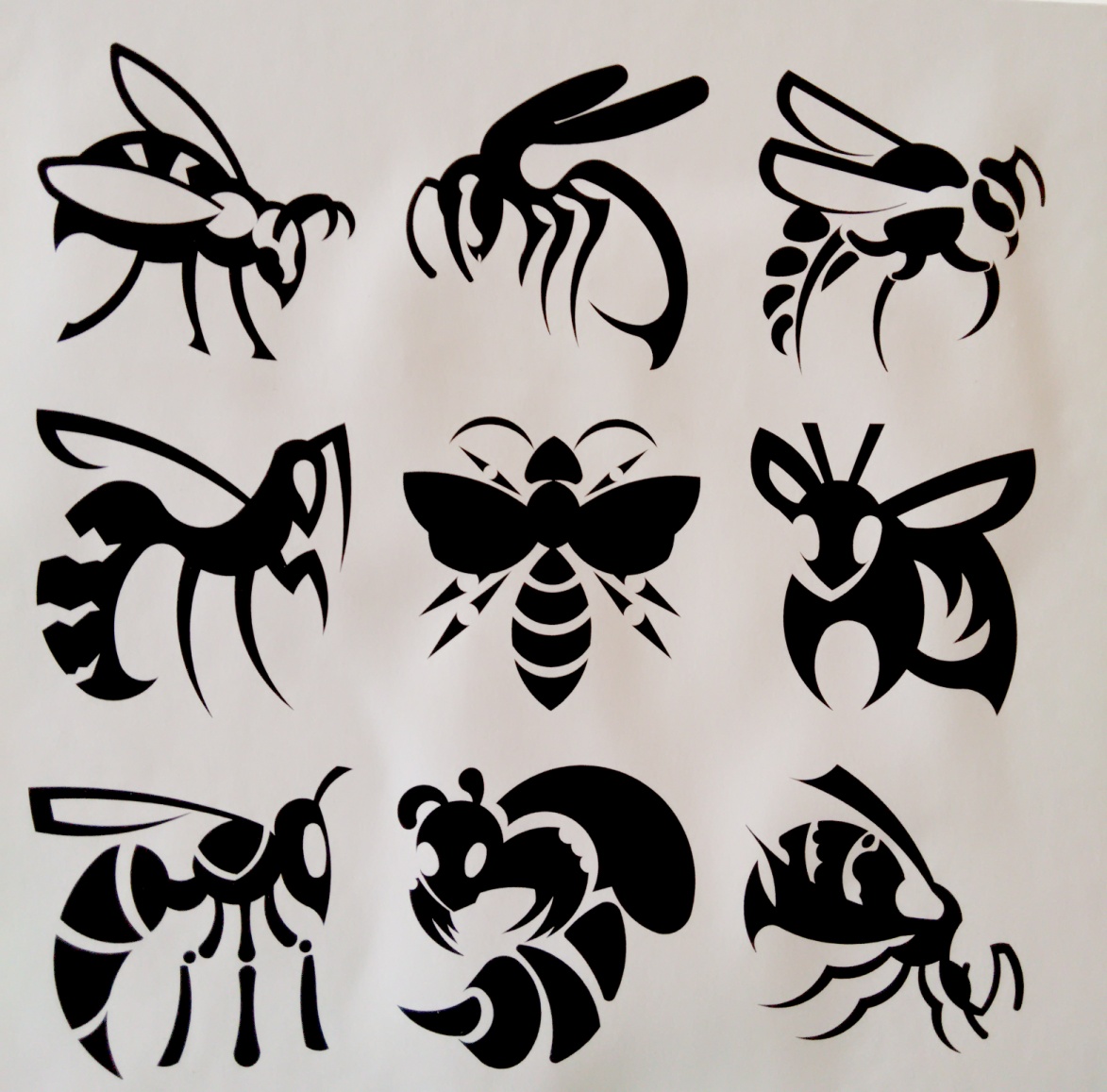 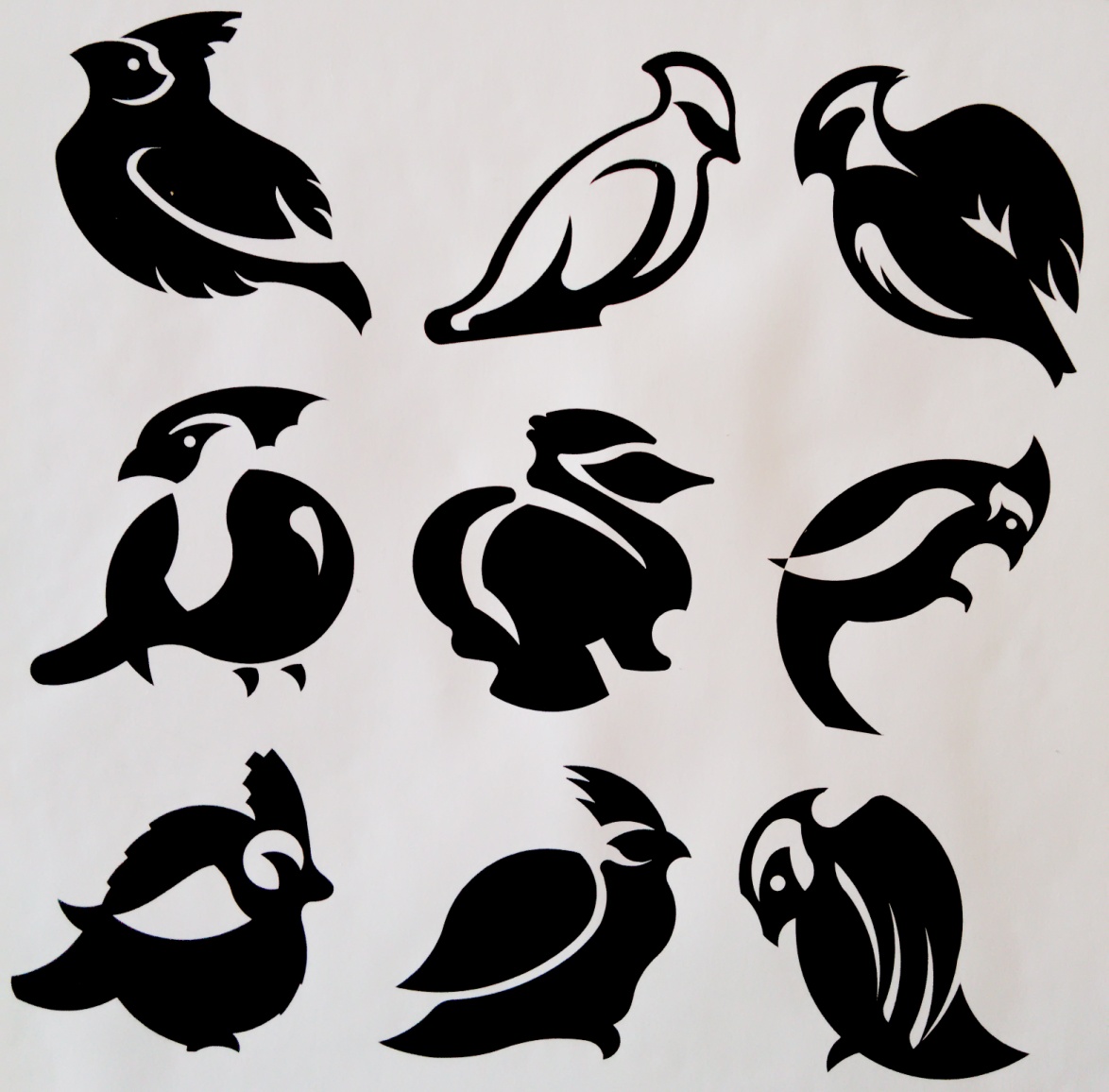 Декоративное обобщение изображаемых фигур и предметов с помощью ряда условных приемов, упрощения рисунка и формы, объемных и цветовых соотношений.Практическое занятие: Выполнить стилизованную зарисовку растений, насекомых, птиц, рыб, морских или других животных. Довести стилизацию до знаковых форм, на основе доминирующего пятна.1 лист, наклеенный на картон 30х30 см.